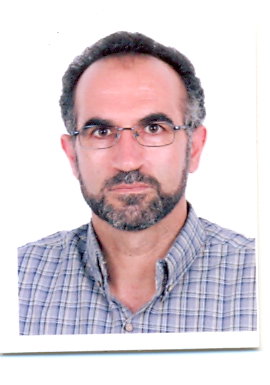 دانشیار دانشکده دامپزشکی- دانشگاه تهرانعلی رسولیگروه علوم پایهتلفن دفتر:  +98 (21)02161117086پست الکترونیکی: arasooli@ut.ac.irتحصیلاتP.H.D,1379,فارماکولوژی,دانشگاه علوم پزشکی ایران
دکتری عمومی,1369,دامپزشکی,دانشگاه تهران
زمینههای تخصصیو حرفهایسوابق کاري و فعالیت های اجراییداروی پایان نامه دکترای تخصصی فارماکولوژی- خانم دکتر هلیا آقامیری- به دعوت دانشگاه علوم پزشکی ایران-(1402-1402)
رییس بخش فارماکولوژی-(1401-1403)
استاد مشاور دانشجویان شاهد و ایثارگر دانشکده دامپزشکی-(1401-1403)
نماینده هیئت اجرایی جذب در کارگروه بررسی صلاحیت علمی---(1400-1402)
داوری پایان نامه دوره دکترای تخصصی فارماکولوژی-دانشگاه علوم پزشکی ایران- دکتر مجید متقی نژاد-(از 1395)
مامور تحقیق در خصوص یک پرونده مربوط به تخلفات انتظامی اعضای هیئت علمی دانشگاه تهران-(1394-1394)
دعوت دانشگاه علوم پزشکی ایران-برای داوری پایان نامه دوره دکترای تخصصی فارماکولوژی- دکترآنیتا فلاح برزگر-(از 1393)
دعوت دانشگاه علوم پزشکی ایران-برای داوری پایان نامه دوره دکترای تخصصی فارماکولوژی- دکتر شبنم نجفی-(از 1393)
دعوت دانشگاه علوم پزشکی ایران-برای داوری پایان نامه دوره دکترای تخصصی فارماکولوژی- دکتر ناصر عباسی-(از 1393)
دعوت دانشگاه علوم پزشکی ایران-برای داوری پایان نامه دوره دکترای تخصصی فارماکولوژی- دکترحسن عباس زاده-(از 1393)
دعوت دانشگاه علوم پزشکی ایران-برای داوری پایان نامه دوره دکترای تخصصی فارماکولوژی- دکترسمیرا خانی-(از 1392)
دعوت دانشگاه شهید چمران اهواز-برای داوری پایان نامه دوره دکترای تخصصی علوم تشریحی- دکترکاوه خزائیل-(از 1391)
فعالیت های علمیمقالات- Comparison of the effects of selected aminoglycoside antibiotics on motor behaviors in mice. Ayati Najafabadi Seyed Ali, Rassouli Ali, Sadeghi Hashjin Goudarz (2024)., Veterinary Research Forum, 15(2), 97-104.

- The anti-inflammatory effects of minocycline on lipopolysaccharide-induced paw oedema in rats: a histopathological and molecular study. Shihmani Basim, Rassouli Ali, Mehrzad Salakjani Jalil, Shokrpoor Sara (2023)., INFLAMMOPHARMACOLOGY, 31(3).

- The immunomodulatory effect of minocycline on gene expression of inflammation related cyctokines in lipopolysccharide -treated human peripheral blood mononuclear cells. Rassouli Ali, Shihmani Basim, Mehrzad Salakjani Jalil, Shokrpoor Sara (2022)., ANIMAL BIOTECHNOLOGY, 00(00).

- A comparative pharmacokinetic study on a novel sustained release danofloxacin formulation and the conventional product in rabbits. Rassouli Ali, Kiani Katayun, Hosseinzadeh Ardakani Yalda, Akbari Hamid, Khanamani Falahatipour Sakineh (2021)., Veterinary Research Forum, 12(2), 253-257.

- مطالعه اثر آسکوربیک اسید بر سمیت کبدی ناشی از دکسوروبیسین  در موش سوری. حتم خانی علی, شیرانی داریوش, رسولی علی, بکایی سعید, دزفولیان امید (1399)., مجله تحقیقات دامپزشکی, 75(3).

- Comparative pharmacokinetics of enrofloxacin after subcutaneous administration of a novel in situ gel forming preparation and a conventional product to rabbits. Rassouli Ali, Khanamani Falahati Pour Sakineh, Hosseinzadeh Ardakani Yalda, Akbari Hamid, Kiani Katayoun (2020)., Iranian Journal of Veterinary Medicine, 15(1), 68-78.

- Effects of COX Inhibitors on Responsiveness of the Tracheal Tract to Acetylcholine and Histamine and their Relationship with LTC4 and BALF PGE2 Levels in Allergic Guinea Pigs. Rassouli Ali, Keshavarz Tarikhi Hossain, Sadeghi Hashjin Goudarz, Tabarraei Hadi, Sasani Farhangh, Ghaffary Sepideh, Fayaz Mohammad Amin, Hayes A. Wallace (2020)., TOXICOLOGY MECHANISMS AND METHODS, 30(5), 317-323.

- بررسی وضعیت مصرف داروهای ضد باکتریایی در گاوداری های شیری استان قم. فقیهی سیدمحمد, رسولی علی, باهنر علیرضا (1398)., مجله تحقیقات دامپزشکی, 74(4), 574-582.

- The Effects of Nitric Oxide on Blood Coagulation Process. Armand Raham, Sadeghi Hashjin Goudarz, Rassouli Ali,  مژگان اصغری (2020)., Journal of Fasa University of Medical Sciences, 9(4).

- VetCAST method for determinationa of the PK-PD cut-off values of florfenicol to support clinical breakpoints for florfenicol Antimicrobial Susceptibility Testing in Cattle. Toutain Pierre-louis, Sidhu Pritam, Lees Peter, Rassouli Ali, Pelligand Ludovic (2019)., Frontiers in Microbiology, 10(00), 00.

- Lipid-based nanoparticles as novel drug delivery systems for antimicrobial agents. Rassouli Ali, Al qushawi Alwan (2019)., IRANIAN JOURNAL OF VETERINARY SCIENCE AND TECHNOLOGY, 10(2), 1-16.

- Acute and chronic effects of morphine on Low-Mg2+ ACSF-induced epileptiform activity during infancy in mice hippocampal slices. Panahi Yousef, Saboury Ehsan, Rowshan Milani Shiva, Derafshpour Leila, Rasmi Yousef, Rassouli Ali, Sadeghi Hashjin Goudarz (2019)., RESEARCH IN PHARMACEUTICAL SCIENCES, 14(1), 46-54.

- TiO2 Nanoparticles as a Common Component of Sunscreens: An Experimental Study of Dermal/Ocular Safety Assessment-2. Jafari seyedeh maedeh, Sadeghi Hashjin Goudarz, Koohi Mohammad Kazem, Rassouli Ali, Shahroozian Ebrahim (2019)., Iranian Journal of Veterinary Medicine, 13(1).

- اثر تجویزخوراکی فورمولاسیون تزریقی انروفلوکساسین ویژه ی گاو (انروفان 5 درصد) بر شاخص های خون شناسی اسب. علیدادی ناصر, اطیابی ناهید, رسولی علی, قدمی سیما, اکبرین حسام الدین (1397)., مجله دامپزشکی ایران, 14(3), 50-56.

- Preparation and in vitro evaluation of chitosan-based films for the sustained delivery of enrofloxacin. Rassouli Ali, Khanamani Falahatipour Sakineh, Hosseinzadeh Ardakani Yalda, Akbari Hamid, Kiani Katayun, Zahraei Salehi Taghi (2018)., IRANIAN JOURNAL OF VETERINARY SCIENCE AND TECHNOLOGY, 10(1), 13-20.

- Evaluation of low level laser effects on epidural anesthesia in horse. Ghazaleh Nooshin, Sharifi Davoud, Ghamsari Seyed Mahdi, Mokmeli Soheilah, Rassouli Ali (2018)., IRANIAN JOURNAL OF VETERINARY SURGERY, 13(1), 47-53.

- The effect of selective opioid receptor agonists and antagonists on epileptiform activity in morphine-dependent infant mice hippocampal slices. Panahi Yousef, Saboury Ehsan, Rassouli Ali, Sadeghi Hashjin Goudarz, Rowshan Milani Shiva, Derafshpour Leila, Rasmi Yousef (2017)., INTERNATIONAL JOURNAL OF DEVELOPMENTAL NEUROSCIENCE, 60(1), 56-62.

- بررسی وضعیت مصرف داروهای ضدباکتریایی در مرغداری های گوشتی استان قم. فقیهی سیدمحمد, رسولی علی, وصفی مرندی مهدی (1396)., مجله تحقیقات دامپزشکی, 72(1), 1-6.

- اثر مورفین و نالوکسان بر تشنج در برش مغزی موش سوری شیرخوار وابسته به مورفین. پناهی یوسف, صبوری احسان, رسولی علی, صادقی هشجین گودرز, روشن میلانی شیوا, درفش پور لیلا (1396)., مجله دانشگاه علوم پزشکی اراک, 20(1), 1-13.

- تاثیر  هشت هفته تمرین استقامتی بر بیان ژن رزیستین در بافت چربی احشایی موش های صحرایی چاق. جمالی الهام, اسد محمدرضا, رسولی علی (1396)., مجله دانشگاه علوم پزشکی شهید صدوقی یزد, 25(1), 20-31.

- Preparation and in vitro evaluation of a novel chitosan-based hydrogel for injectable delivery of enrofloxacin. Khanamani Falahatipour Sakineh, Rassouli Ali, Hosseinzadeh Ardakani Yalda, Akbari Hamid, Kiani Katayun, Zahraei Salehi Taghi (2017)., Iranian Journal of Veterinary Medicine, 11(1), on line.

- Comparison of the effects of iron oxide, as a new form of iron supplement, and ferrous sulfate on the blood levels of iron and total iron-binding globulin in the rabbit. Kheiri Reyhaneh, Koohi Mohammad Kazem, Sadeghi Hashjin Goudarz, Nouri Hadiseh, Kheazli Noushin, Hassan M.a, Hoomani F.h, Shamsi Gholamreza, Rassouli Ali, Motaghinejad Majid (2017)., Iranian Journal of Medical Sciences, 42(1), 79-84.

- Preparation and characterization of the three tilmicosin-loaded lipid nanoparticles: physicochemical properties and in-vitro antibacterial activities. Al-qushawi Alwan, Rassouli Ali, Atyabi Fatemeh, Peighambari Seyed Mostafa, Esfandyari-manesh Mehdi,  غلامرضا شمس,  اعظم یزدانی (2016)., Iranian Journal of Pharmaceutical Research, 15(4), 663-676.

- تاثیرات مواجهه مزمن استات سرب بر واکنش به تحریکات دردناک در موش سوری. کوهی محمدکاظم, صادقی هشجین گودرز, رسولی علی,  زکیه خرمی,  ابراهیم شهروزیان (1395)., مجله دانشگاه علوم پزشکی شهید صدوقی یزد, 24(9), 13-24.

- Preparation and evaluation of a thermosensitive liposomal hydrogel for sustained delivery of danofloxacin using mesoporous silica nanoparticles. Kiani Katayun, Rassouli Ali, Hosseinzadeh Ardakani Yalda,  حمید اکبری, Khanamani Falahatipour Sakineh, Khosraviyan Pegah, Zahraei Salehi Taghi (2016)., Iranian Journal of Veterinary Medicine, 10(4), 295-305.

- مقایسه اثرات مهارکنندههای منتخب آنزیم سیکلواکسیژناز بر پاسخدهی راههای هوایی به هیستامین و استیل کولین در خوکچههای هندی مبتال به آلرژی تجربی. کشاورز حسین, رسولی علی, صادقی هشجین گودرز, ساسانی فرهنگ, معین مصطفی, تبرائی هادی, غفاری سپیده (1395)., مجله تحقیقات دامپزشکی, 71(2), 211-217.

- The effect of high-intensity interval training (HIIT) on resistin geen expression in visceral adipose tissue in obese male rats. Jamali Elham, Asad Mihamad Reza, Rassouli Ali (2016)., International Journal of Applied Exercise Physiology, 5(1), 17-25.

- بررسی وضعیت آلودگی کارکنان، ادوات و مواد غذایی با سویه های استافیلوکوک مقاوم به متی سیلین در یک واحد طبخ بیمارستانی. رسولی گوهرتاج, آل بویه مسعود, امینی بهرام, رسولی علی, زالی محمدرضا (1394)., مجله دانشگاه علوم پزشکی زنجان, 23(101), 24-35.

- Pharmacokinetics and bioavailability of three promising tilmicosin-loaded lipid nanoparticles in comparison with tilmicosin phosphate following oral administrationin broiler chickens. Rassouli Ali, Al-qushawi Alwan,  فاطمه اطیابی, Peighambari Seyed Mostafa, Esfandyari-manesh Mehdi,  غلامرضا شمس (2016)., TURKISH JOURNAL OF VETERINARY & ANIMAL SCIENCES, 40(5), 540-547.

- اثرات محافظتی بر استخوان متعاقب تجویز عصاره الکلی گیاه گلدر (Otostegia persica) در موش های دیابتی شده توسط استرپتوزوسین: مطالعه هیستومورفومتری. رضائیان مریم,  آیدین دیلمقانیان, شمالی طهورا, ادیب مرادی مسعود, رسولی علی (1394)., مجله تحقیقات دامپزشکی, 70(1), 109-118.

- A trace analysis of Oxytetracycline and tetracycline residues in pasteurized milk in Tehran: a one-year study (April 2011-March 2012). Rassouli Ali, Amani Zahra, Bahonar Ali Reza, غلامرضا شمس, عبدالملکی زهره (2014)., Iranian Journal of Veterinary Medicine, 8(2), 119-123.

- Antibiotic residuals in some farmed rainbow trout (Oncorhynchus mykiss) of market size in Iran. Soltani Mahdi, Pirali Smaeil, Rassouli Ali,  شفیق شفیعی, Kakoolaki Shapoor, Shams Gholamreza (2014)., iranian Journal of Aquatic Animal Health, 1(1), 71-77.

- بررسی وضعیت مصرف داروهای ضدباکتریایی در گاوداری های شیری استان تهران (1384-1383). رسولی علی, فقیهی سیدمحمد (1393)., مجله تحقیقات دامپزشکی, 69(1), 41-48.

- Pharmacokinetic-pharmacodynamic integration and modelling of florfenicol in calves. Sidhu Pritam, Rassouli Ali, Illambas Joanna, Potter Timoty, Pelligand Lubovic, Rycroft Andrew, Lees Peter (2013)., JOURNAL OF VETERINARY PHARMACOLOGY AND THERAPEUTICS, 37(3), n/a-n/a.

- Ethanolic extract of Otostegia persica ameliorates bone loss in diabetic rats irrespective to its glucose lowering effect. Rezaeiyan Maryam, Shomali Tahoora, Dilmaghanian Aydin, Rassouli Ali (2013)., Comparative Clinical Pathology, 12(5), 21.

- A bioequivalence study on two closantel oral suspension in sheep: an Iranian product (fascinil) versus flukiver as a reference standard. Rassouli Ali, Arab Hosein Ali, قزللو یاشار, شمس غلامرضا (2013)., Iranian Journal of Veterinary Medicine, 7(4), 263-269.

- فارماکوکینتیک فلورفنیکل در گوساله ها متعاقب یک تجویز زیر جلدی. رسولی علی, Lees Peter, Sidhu Pritam (1390)., مجله تحقیقات دامپزشکی, 66(3), 95-101.

- Role of Hyperlipidemia and sensitization in airway inflammation in the guinea pig.  Samad Mohammadnejad,  Mostafa Moeen, Sadeghi Hashjin Goudarz,  Mohadeseh Aboohosseini Tabari, Rassouli Ali (2011)., World Applied Sciences Journal, 13(9), 2089-2094.

- Role of hyperlipidemia and sensitization in airway inflammation in the guinea pig. Sadeghi Hashjin Goudarz, Abouhosseini Tabari Mohaddeseh, Rassouli Ali, Muhammadnejad Samad, معین مصطفی (2011)., World Applied Sciences Journal, 13(9), 2089-2094.

- Effects of artemisinin in broiler chickens following chronic oral intake.  Shahbazfar Aa, Mardjanmehr Seyed Hossein, Arab Hosein Ali, Rassouli Ali,  Abdollahi M (2011)., TROPICAL ANIMAL HEALTH AND PRODUCTION, 43(3), 843-849 .

- بررسی بقایای کلرامفنیکل موحود در گوشت مرغ های توزیع شده در گرمسار.  لیلا محمدیار, صدرزاده اوستا, رسولی علی, سرچشمه ئی محسن (1389)., میکروبیولوژی دامپزشکی, 6(1), 203-208.

- Correlation between lipid-lowering and bone-protective effects of eicosapentaenoic acid in rats with steroid-induced bone loss.  Tahoora Shomali, Rassouli Ali, Rezaeiyan Maryam,  Farzad Asadi (2010)., Iranian Journal of Veterinary Research, 11(4), 351-356.

- همسنگ زیستی دو نوع بلوس کلوزانتل تولید شده با مواد اولیه مختلف در گوسفند.  مریم جاهدی نیا, رسولی علی,  غلام رضا شمس, عرب حسینعلی (1389)., مجله تحقیقات دامپزشکی, 65(3), 185-191.

- Effect of fig tree ( Ficus carica ) leaf extracts on serum and liver cholesterol levels in hyperlipidemic rats.  Mohammad Hossein Salehi, Asadi Farzad, Fatemi Ardestani Ahmad, Rassouli Ali (2010)., Iranian Journal of Veterinary Medicine, 4(2), 77-80.

- Effect of eicosapentaenoic acid on bone changes due to methylprednisolone in rats.  Farzad Asadi, Rassouli Ali, Rezaeiyan Maryam,  Tahoora Shomali (2009)., BASIC & CLINICAL PHARMACOLOGY & TOXICOLOGY, 105(1), 46-50.

- مطالعه اثر عصاره های برگ انجیر ( Ficus carica ) بر ترشح و محتوای تری گلیسرید در کشت سلولی HepG2.  فرزاد اسدی, رسولی علی,  محمدحسن صالحی سورمقی, فاطمی اردستانی احمد (1388)., پژوهش و سازندگی, 21(81), 131-125.

- Effect of concomitant administration of eicosapentaenoic acid and alendronate on bone changes due to methyl prednsolone in rats.  Tahoora Shomali, Rassouli Ali, Rezaeiyan Maryam (2009)., VETERINARY RESEARCH, 3(2), 77-82.

- روند تغییرات بیوشیمیایی هماتولوژیک و پاتولوژیک در سندرم آسیت جوجه های گوشتی با تاکید بر نقش رادیکالهای آزاد اکسیژن.   رضا جمشیدی , عرب حسینعلی, رسولی علی,  عباسعلی جواهری ,  غلامرضا شمس (1386)., مجله تحقیقات دامپزشکی, 62(4), 333-339.

- A cross - sectional study on oxytetracycline and tetracycline residues in pasteurized milk supplied in Tehran by an HPLC method. Rassouli Ali,  Abd Almaleki Zohreh, Bokaie Saied, Kamkar Abolfazl,  Shams Gholam Reza (2008)., Iranian Journal of Veterinary Medicine, 4(1), 1-3.

- Study of New Extraction Methods for Separation of Anthocyanins from Red Grape Skins Analysis by HPLC and LC - MS/MS.  Alireza Ghassempoura,  Rouhollah Heydari,  Zahra Talebpourc,  Ali Reza Fakharib, Rassouli Ali,  Noel Daviese,  Hassan Y Aboul Eneinf (2008)., JOURNAL OF LIQUID CHROMATOGRAPHY & RELATED TECHNOLOGIES, 31(17), 2686-2703.

- Toxicopathologic effects of artemisinin in broiler chickens following a single oral dose ad LD50 study. Arab Hosein Ali, Mardjanmehr Seyed Hossein,  Amir Ali Shahbazfar, Rassouli Ali,  Mohammad Abdollahi,  Omid Nekouie (2008)., International Journal of Poultry Science, -(---), -.

- Effect of transcutaneous electrical stimulation on the hydroxyproline content in severed superficial digital flexor tendon in horses.  D Sharifi,  Davood Kazemi, Rassouli Ali,  Gr Shams (2007)., Iranian Journal of Veterinary Medicine, 61(2), 59-63.

- Multivariate optimisation of microwave - assisted extraction of capsaicin from Capsicum frutescens L. and quantitative analysis by H - NMR.  Fatemeh Nazari,  Samad Nejad Ebrahimi,  Mohammad Talebi, Rassouli Ali,  Hamid Reza Bijanzadeh (2007)., PHYTOCHEMICAL ANALYSIS, 18(4), 333-340.

- اندازه گیری هیدروکسی پرولین تاندون اسب با استفاده از یک روش اسپکتروفوتومتری اصلاح شده. رسولی علی,  غلام رضا شمس, شریفی داود (1385)., پژوهش و سازندگی, 73(---), 119-114.

- سنجش همزمان اسید سالیسیلیک و متابولیتهای هیدروکسیله آن در سرم طیور با کروماتوگرافی مایع با کارکرد عالی. رسولی علی, عرب حسینعلی,  رضا جمشیدی,  غلام رضا شمس (1385)., مجله دانشکده پزشکی دانشگاه علوم پزشکی تهران, 61(4), 363-366.

- Effects of Fig ( Ficus carica ) leaf extract on the secretion and content of cholesterol in Hep G2 cells.  Ahmad Fatemi, Rassouli Ali,  Farzad Asadi (2007)., AMERICAN JOURNAL OF ANIMAL AND VETERINARY SCIENCES, 2(4), 104-107.

- The stability of ascorbic acid in artemia urmiana following enrichment and subsequence starvation.  M Noshirvani, آذری تاکامی Ghobad Azari Takami, Rassouli Ali, Bokaie Saied (2006)., JOURNAL OF APPLIED ICHTHYOLOGY, 22(1), 85-88.

- A Bioequivalence Study of an Albendazole Oral Suspension Produced in Iran and a Reference Product in Sheep. Eslami Ali, Rassouli Ali, Mashgi Behnam,  Gholam Reza Shams (2006)., International Journal of Applied Research in Veterinary Medicine, 4(2), 109-115.

- Comparison of antifungal therapeutic indices of formalin, malachite green and potassium permanganate in treating Persian sturgeon eggs.  Behrouz Abtahi,  Parviz Shafizade,  Rajab Mohammad Nazari, Rassouli Ali (2006)., JOURNAL OF APPLIED ICHTHYOLOGY, 22(1), 291-293.

- مقایسه شاخص درمانی داروهای ضد قارچی فرمالین سبز مالاشیت و پرمنگنات پتاسیم در تاس ماهی ایرانی.  بهروز ابطحی,  رجب محمدنظری, رسولی علی,  پرویز شفیع زاده سماکوش (1384)., پژوهش و سازندگی در امور دام و آبزیان, 18(2), 49-42.

- بررسی اثرات تغذیه ای Artemia urmiana غنی شده با ویتامین C روی رشد و درصد بقا و مقاومت در برابر استرسهای محیطی در لاروهای قزل آلای رنگین کمان. آذری تاکامی قباد,  سعید مشکینی, رسولی علی, امینی فرهاد (1384)., پژوهش و سازندگی, 17(1), 25-32.

- Optimization of microwave - assisted extraction for alizarin and purpurin in Rubiaceae plants and its comparison with conventional extraction methods.  M Dabiri,  S Salimi,  A Ghassempour, Rassouli Ali,  M Talebi (2005)., JOURNAL OF SEPARATION SCIENCE, 28(4), 387-396.

- ارزیابی کیفیت همبرگر با استفاده از میزان کلازن.  ابولفضل کامکار,  نوردهر رکنی, رسولی علی,  عباس علی شیرودی (1383)., پژوهش و سازندگی, 17(1), 79-75.

- Optimization of the extraction of paclitaxol from Taxus baccata L. by the use of microwave energy.  M Talebi,  A Ghassempour,  Z Talebpour, Rassouli Ali,  L Dolatyari (2004)., JOURNAL OF SEPARATION SCIENCE, 27(13), 1130-1136.

- ارزیابی بالینی اثرات کیتین و کیتوزان بر التیام زخمهای باز اندامهای حرکتی در اسب. قمصری سیدمهدی, دهقان محمدمهدی, نوروزیان ایرج, رسولی علی (1379)., مجله تحقیقات دامپزشکی, 56(2), 1-7.

کنفرانس ها- ffects of minocycline on lipopolysaccharide-induced  inflammation in an in vivo model. Rassouli Ali, Shihmani Basim, Mehrzad Salakjani Jalil, Shokrpoor Sara (2023)., 5th International and 26th National Congress of Physiology and Pharmacology, 11-13 October, Semnan, Iran.

- Effects of minocycline on lipopolysccharide-induced inflammation in an in vivo model. Rassouli Ali, Shihmani Basim, Mehrzad Salakjani Jalil, Shokrpoor Sara (2023)., The 5th International & 26th National Iranian Congress of Physiology and Pharmacology, 11-13 October, Semnan, Iran.

- Search on the effect of minocycline on MyD88 gene expression in inflamed skin of rat. Raeesian Niusha, Mehrzad Salakjani Jalil, محمدی محمدرضا, Rassouli Ali (2023)., The 5th International & 26th National Iranian Congress of Physiology and Pharmacology, 11-13 October, Semnan, Iran.

- A pharmacokinetic study of a novel sustained release danofloxacin formulation (in situ forming gel) in comparison to a conventional product in rabbit. Rassouli Ali, Kiani Katayun, Hosseinzadeh Ardakani Yalda, Akbari Hamid, Khanamani Falahatipour Sakineh (2018)., 2nd Intl Physiology and Pharmacology conference, 15-18 February, chabahar, Iran.

- اثرات تجویز خوراکی محلول تزریقی انروفلوکساسین 5% ویژه گاو (انروفان 5) بر شاخص های هماتولوژیک اسب. علیدادی ناصر, اطیابی ناهید, رسولی علی, قدمی سیما, اکبرین حسام الدین (1396)., اولین همایش بین المللی انجمن علمی بیماریهای داخلی دام های بزرگ, 4-6 شهریور, تهران, ایران.

- مطالعه فارماکوکینتیک دو فرآورده جدید انروفلوکساسین تشکیل دهنده ژل در محل در خرگوش. رسولی علی, خنامانی فلاحتی پور سکینه, حسین زاده اردکانی یلدا, اکبری حمید, کیانی کتایون (1396)., سومین کنگره ملی علوم پایه دامپزشکی, 30-31 مرداد, تهران, ایران.

- مطالعه مقایسه ای اثرات رفتاری داروهای آرامبخش منتخب در موش سوری. رسولی علی, محسن زادگان آوا, صادقی هشجین گودرز, کوهی محمدکاظم (1396)., سومین کنگره ملی علوم پایه دامپزشکی, 30-31 مرداد, تهران, ایران.

- مطالعه مقایسه ای اثرات رفتاری داروهای آرامبخش منتخب در موش سوری. رسولی علی, محسن زادگان آوا, صادقی هشجین گودرز, کوهی محمدکاظم (1396)., سومین کنگره ملی علوم پایه دامپزشکی, 30-31 مرداد, تهران, ایران.

- In vitro evaluation of chitosan /poly)lactic-co-glycolic acid) films for the delivery of enrofloxacin. Khanamani Falahatipour Sakineh, Rassouli Ali, Kiani Katayun, Hosseinzadeh Ardakani Yalda, Akbari Hamid (2017)., 2nd Middle East/7th Iranaian Controlled Release Conference, 21-23 February, kerman, Iran.

- Pharmacokinetics of Artemisinin as an Active ingredient of Dermicox (a Herbal Drug) Following Oral and Intravascular Administration in broiler Chickensi. Arab Hosein Ali, Rassouli Ali, Imani Ismael,  غلامرضا شمس (2016)., 3rd Intl Congress of Veterinary Pharmacology & Pharmaceutical Sciences, 25-27 May, Shahrekord, Iran.

- The comparison of pharmacokinetic parameters of two dosage forms of closantel in sheep. Aghazamani Maryam, Arab Hosein Ali, Rassouli Ali,  مریم جاهدی نیا,  یاشار قزللو (2016)., 3rd Intl Congress of Veterinary Pharmacology & Pharmaceutical Sciences, 25-27 May, Shahrekord, Iran.

- Comparative Pharmacokinetics and Bioavailability of Three Promising Tilmicosin-Loaded Lipid Nanoparticles and Conventional Tilmicosin Phosphate Following Oral Administration in broiler Chickensi. Rassouli Ali, Al-qushawi Alwan, Atyabi Fatemeh, Peighambari Seyed Mostafa, Esfandyari-manesh Mehdi, Shamsi Gholam Reza (2016)., 3rd Intl Congress of Veterinary Pharmacology & Pharmaceutical Sciences, 25-27 May, Shahrekord, Iran.

- Preparation of a sustained-release enrofloxacin hydrogel using chitosan and poly(lactic-co-glycolic acid) polymers. Khanamani Falahatipour Sakineh, Rassouli Ali, Kiani Katayun, Akbari Hamid, Hosseinzadeh Ardakani Yalda (2016)., 3rd Intl Congress of Veterinary Pharmacology & Pharmaceutical Sciences, 25-27 May, Shahrekord, Iran.

- ساخت و ارزیابی آزمایشگاهی یک هیدروژل آهسته رهش دانوفلوکساسین. خنامانی فلاحتی پور سکینه, کیانی کتایون, رسولی علی, اکبری حمید, حسین زاده اردکانی یلدا (1395)., نوزدهمین کنگره دامپزشکی ایران, 6-8 فروردین, تهران, ایران.

- مطالعه فارماکوکینتیک آرتمیزینین پس از تجویز خوراکی و داخل وریدی در جوجه های گوشتی. رسولی علی, عرب حسینعلی, ایمانی اسماعیل,  غلامرضا شمس (1395)., نوزدهمین کنگره دامپزشکی ایران, 6-8 فروردین, تهران, ایران.

- مقایسه خواص فیزیکوشیمیایی و فعالیت ضد باکتریایی دو فورمولاسیون جدید حاوی تیل مایکوزین: نانوذرات جامد چربی و نانوکپسول با هسته لیپیدی. الکشاوی علوان, رسولی علی, اطیابی فاطمه, پیغمبری سیدمصطفی, اسفندیاری منش مهدی,  غلامرضا شمس, یزدانی اعظم (1394)., پنجمین کنگره بین المللی دامپزشکی طیور, 11-12 دی, تهران, ایران.

- Development and evaluation of chitosanbased thermosensitive crosslinked hydrogel of enrofloxacin hydrochloride. Khanamani Falahatipour Sakineh, Kiani Katayun, Hosseinzadeh Ardakani Yalda, Rassouli Ali, Akbari Hamid (2015)., 14th Iranian Pharmaceutical Sciences Congress, 21-24 December, Tehran, Iran.

- A comparative study on the interference of conventional versus nano-particles of iron oxide with the bioavailability of oral oxytetracycline in rabbit. Rassouli Ali, Khezli Noshin, Sadeghi Hashjin Goudarz, Koohi Mohammad Kazem, Nouri Hadiseh, Kheiri Reyhaneh, Shams Gholamreza (2015)., 22nd Iranian Congress of Physiology and Pharmacology, 7-11 September, Isfahan, Iran.

- Comparison of Indomethacin and Aspirin effects on airway responsiveness to histamine in an experimental model of allergic asthma in guinea pig. Keshavarz Tarikhi Hossain, Rassouli Ali, Sadeghi Hashjin Goudarz, Sasani Farhangh, معین مصطفی, Tabarraei Hadi, غفاری سپیده (2014)., 12th International Congress of Immunology and Allergy of Iran, 29 April-2 May, Tehran, Iran.

- A Trace Analysis of Oxytetracycline and Tetracycline Residues in Pasteurized Milk Supplied in Tehran: A one year study (April 2011-March 2012). Amani Zahra, Rassouli Ali, Bahonar Ali Reza, Shams Gholamreza, Abdolmaleki Zohreh (2013)., 21st International Iranian Congress of Physiology and Pharmacology, 23-27 August, Tabriz, Iran.

- Development and validation of a method for the measurement of florfenicol in three biological fluids in calves by HPLC. Rassouli Ali, Lees Peter (2013)., The 2nd International Congress of Large Animal Practitioners (ICLAP 2013, 27-28 February, Tehran, Iran.

- ارتباط پارامترهای کیفی رودخانه کارون با پارامتراکسیژن خواهی بیولوژیکی پنج روزه به کمک شبکه عصبی پیش خور و آنالیزمولفه اصلی. رسولی علی, ترکیان علیرضا, نوری روح اله, نظریها مهرداد (1390)., پنجمین همایش ملی و نمایشگاه تخصصی مهندسی محیط زیست, 28مهر-2آبان, تهران, ایران.

- ارائه مدل یک بعدی محاسبه اکسیژن محلول در سیستمهای رودخانه ای. کیاقادی امین, نظریها مهرداد, نوری روح اله, قربانی پویا, رسولی علی (1390)., پنجمین همایش ملی و نمایشگاه تخصصی مهندسی محیط زیست, 28مهر-2آبان, تهران, ایران.

- Pharmacokinetics of florfenicol following a single SC injection in calves. Rassouli Ali, Lees Peter, Sidhu Pritam (2010)., 16th World congress of basic and clinical pharmacology, 17-23 July, Copenhagen, Denmark.

- A new anticoccidial product developd from Artemisia sieberi plant. Arab Hosein Ali, Rassouli Ali, کبوتری جهانگیر, Rahbari Sadegh (2010)., 16th World congress of basic and clinical pharmacology, 17-23 July, Copenhagen, Denmark.

- Integration of pharmacokinetic and pharmacodynamic data for florfenicol in calves. Potter Timmoty John, Illambas Joanna, Sidhu Pritam, Rassouli Ali, Bycroft Andrew, Lees Peter (2010)., ACVIM FORUM, 9-12 June, California, United States Of America.

- تعیین تاثیر تجویز توامان ایکوزاپنتانوییک اسید و آلن درونات بر تغییر استخوانی ناشی از متیل پردنیزولون در موش صحرایی. رسولی علی, شمالی طهورا, رضائیان مریم (1389)., شانزدهمین کنگره دامپزشکی ایران, 7-9 فروردین, تهران, ایران.

- درمی کوکس: یک ترکیب ضدکوکسیدیوز جدید و ایمن با منشا گیاهی. عرب حسینعلی, کبوتری کتج جهانگیر, ابراهیمی سیقلی کامبیز, رسولی علی, نبیان صدیقه, رهبری صادق (1389)., شانزدهمین کنگره دامپزشکی ایران, 7-9 فروردین, تهران, ایران.

- یک ترکیب جدید ضد کوکسیدیوز موثر و ایمن با منشا گیاهی. عرب حسینعلی, کبوتری جهانگیر, ابراهیمی کامبیز, رسولی علی, نبیان صدیقه, رهبری صادق (1389)., شانزدهمین کنگره دامپزشکی ایران, 7-9 فروردین, تهران, ایران.

- تعیین تاثیر توامان ایکوزاپنتاانوئیک اسید و آلن درونات بر تغییرات استخوانی ناشی از متیل پردنیزولون در موش های صحرایی. شمالی طهورا, رسولی علی, رضائیان مریم (1389)., شانزدهمین کنگره دامپزشکی ایران, 7-9 فروردین, تهران, ایران.

- نگاهی بر کاربرد آنتی بیوتیک ها در مزارع دام و طیور کشور و احتمال بروز اثرات سو آن ها بر بهداشت عمومی--. فقیهی سیدمحمد, کیائی سیدمحمدمهدی, نوروزیان ایرج, رسولی علی, باهنر علیرضا (1389)., شانزدهمین کنگره ی دامپزشکی ایران, 7-9 فروردین, تهران, ایران.

- Effects of Eicosapentaenoic acid on Bone Changes due to Methyl prednisolone in Rats. Rassouli Ali, Shomali Tahoura, Rezaeiyan Maryam, Asadi Farzad (2009)., 19th Iranian Congress of Physiology and Pharmacology, 3-6 November, Tehran, Iran.

- اثرات ایکوزاپنتانوییک اسید بر تغییرات استخوانی ناشی از متیل پردنیزولون در موشهای صحرایی. رسولی علی, شمالی طهورا, رضائیان مریم, اسدی جمنانی فرزاد (1388)., نوزدهمین کنگره فیزیولوژی و فارماکولوژی ایران, 12-15 مهر, تهران, ایران.

- ارزیابی اثرات  کلاژن تیپ 1 بر  روی میزان هیدروکسی پرولین  بعد از ایجاد ضایعات تجربی در تاندون آشیل در سگ. شریفی داود, عابدی غلامرضا, ابراهیمی حامد مجید, رسولی علی, شمس غلامرضا (1388)., ششمین گردهمایی دامپزشکان علوم بالینی  ایران, 6-8 تیر, تبریز, ایران.

- Effects of Ficus carica leaf extracts on Secretion and content of cholestrol in HepG2 cells. Fatemi Ardestani Ahmad, Rassouli Ali, Asadi Farzad (2008)., International conference on Veterinary Pharmacology and Pharmaceutical Sciences, 4-5 October, Tehran, Iran.

- Effects of fig tree (Ficus carica) leaf extracts on serum and liver cholesterol levels in hyperlipidemic rats. Rassouli Ali, Fatemi Ardestani Ahmad, Asadi Farzad (2008)., International conference on Veterinary Pharmacology and Pharmaceutical Sciences, 4-5 October, Tehran, Iran.

- Effect of Ficus carica leaf extracts on the secretion and content of cholesterol in HepG2 cell. Fatemi Ardestani Ahmad, Asadi Farzad, Rassouli Ali, صالحی محمد حسین (2008)., The first international congress of veterinary pharmacology and pharmaceutical sciences (1st ICVPS), 4-5 October, Tehran, Iran.

- Extraction & determination of capsaicin from Capsicum annuum. Fatemeh Nazari, Shaabani Shabnam, Rassouli Ali (2008)., International conference on Veterinary Pharmacology and Pharmaceutical Sciences, 4-5 October, Tehran, Iran.

- Comparison of bioequivalence closantel suspension and bolus in sheep.  Gholamreza Shams, Rassouli Ali, Arab Hossein Ali (2008)., International conference on Veterinary Pharmacology and Pharmaceutical Sciences, 4-5 October, Tehran, Iran.

- Effect of fig tree (Ficus carica)leaf extracts on serum and liver cholesterol levels in hyperlipidemic rats. Rassouli Ali, Fatemi Ardestani Ahmad, Asadi Farzad, صالحی محمد حسین (2008)., The first international of congress of veterinary pharmacology and pharmaceutical sciences(1st ICVPS), 4-5 October, Tehran, Iran.

- مطالعه مقطعی حضور بقایای تتراسایکلین و اکسی تتراسایکلین در شیر پاستوریزه شهر تهران با روشHPLC. رسولی علی, عبدالملکی زهره, بکایی سعید, شمس غلامرضا (1387)., پانزدهمین کنگره دامپزشکی ایران, 7-9 فروردین, تهران, ایران.

- همسنگی زیستی بلوس کلوزانتل ساخته شده با مواد اولیه از دو منشاء مختلف. جاهدی نیا مریم, عرب حسینعلی, رسولی علی, شمس غلامرضا (1386)., هجدهمین کنگره فیزیولوژی و فارماکولوژی ایران, 4-8 مرداد, مشهد, ایران.

- مطالعه زیست همسنگی داروی کلوزانتل ساخت ایران در مقایسه با نمونه مرجع. قزللو یاشار, عرب حسینعلی, رسولی علی (1386)., هجدهمین کنگره فیزیولوژی و فارماکولوژی ایران, 4-8 مرداد, مشهد, ایران.

کتب - فارماکوکینتیک و فارماکودینامیک پایه: یک کتاب درسی همراه با شبیه سازی های رایانه ای. نعیمی سعیده, رسولی علی, خنامانی فلاحتی پور سکینه (1396).

مجلاتپایان نامه ها و رساله ها- اثرات متقابل ایکوزاپنتاانوییک اسید و آلن درونات سدیم بر استئوپوروز القا شده با متیل پردنیزولون در موشهای صحرایی، طهورا شمالی، علی رسولی، دکتری،  87/10/29 

- مقایسه اثرات استنشاق بخارات بنزین معمولی و بنزین بدون سرب بر دستگاه تنفسی و ارزیابی تاثیر درمانی دگزامتازون و سالبوتامول در موش صحرایی، محمدرضا صمدزاده ممقانی، علی رسولی، دکتری،  1402/8/15 

- مطالعه اثرات ضد التهابی  مینوسایکلین  بر التهاب ناشی از لیپوپلی ساکارید در مدل های برون تنی و درون تنی، باسم شحمانی، علی رسولی، دکتری،  1402/6/27 

- مطالعه اثر اتانول بر رفتارهای حرکتی و کاربرد درمانی دیفن هیدرامین در موش سوری، مهرداد مددی، علی رسولی، دکتری،  1402/6/27 

- بررسی اثر مینوسایکلین و پردنیزیلون بر بیان ژن NLRP3  در پوست ملتهب موش صحرایی، ژیلا جاوید، علی رسولی، دکتری،  1402/12/21 

- ارزیابی اثرات دیفن هیدرامین و کلماستین بر نشانگان قطع مورفین در موش سوری، امین تنهایی، علی رسولی، دکتری،  1402/11/30 

- مطالعه بالینی و آزمایشگاهی تاثیر ناندرولون دکانو آت روی شاخص های متابولیکی گاوهای هولشتاین پرتولید، حسام محمدداودی، علی رسولی، دکتری،  1402/11/29 

- مقایسه اثرات آمینوگلیکوزیدهای منتخب بر رفتارهای حرکتی در موش سوری، سیدعلی آیتی نجف آبادی، علی رسولی، دکتری،  1401/4/14 

- مطالعه تغییرات هیدروکسی پرولین سرم در دوران Transition گاو شیری به دنبال تزریق دی سدیم پامیدورانات، علیرضا میرحسنی شادهسری، علی رسولی، دکتری،  1398/6/31 

- مطالعه اثر تزریقی داخل صفاقی اسکوریت اسید بر سمیت کبدی ناشی از دوکسوریسین در موش سوری، علی حتم خانی، علی رسولی، دکتری،  1398/6/27 

- مطالعه سیمای فارماکوکینتیک فلورفنیکول در سرم خون و مایع زلالیه بدنبال تزریق داخل عضلانی و زیرپوستی در گوسفند، حورا حکیمی، علی رسولی، دکتری،  1397/4/16 

- ساخت نانو ذرات لییدی جامد حاوی تیل مایکوزین ، ارزیابی برون تنی خواص فیزیکوشیمیایی و ضد باکتریایی دارو و فارماکوکینتیک آن در جوجه های گوشتی متعاقب تجویز خوراکی، علوان عبد حمادی الکشاوی، علی رسولی، دکتری،  1395/8/18 

- نقش گیرنده های اپیوئیدی در فعالیت های شبه صرع تجربی در برش های هیپوکامپ موش سوری نرمال و وابسته به مورفین، یوسف پناهی، علی رسولی، دکتری،  1395/12/14 

- نقش گیرنده های اپیوئیدی در فعالیت های شبه صرع تجربی در برش های هیپو کامپ موش سوری نرمال و وابسته به مورفین، یوسف پناهی، علی رسولی، دکتری،  1395/12/14 

- ساخت دو فورمولاسیون آهسته رهش ژل تشکیل شونده  در محل و  ایمپلنت دانو فلوکساسین : مطالعات برون تنی و فارماکوکینتیک آن در خرگوش ، کتایون کیانی، علی رسولی، دکتری،  1395/11/6 

- ساخت دو فرمولاسیون دارویی جدید انروفلوکساسین (فرم کاشتنی و فرم تشکیل دهنده ژل در محل) مطالعات برون تنی و فارماکوکینتیک.، سکینه خنامانی فلاحتی پور، علی رسولی، دکتری،  1395/10/29 

- مطالعه ی اثرات مهار کننده های آنزیم سایکلو اکسیژناز بر پاسخدهی مجاری هوایی در خوکچه ی هندی مبتلا به آلرژی تجربی، حسین کشاورز تاریخی، علی رسولی، دکتری،  1394/3/23 

- مطالعه فارماکوکینتیک داروی ضد کوکسید یوزدرمی کوکس تهیه شده از درمند سیبری در طیور گوشتی بعد از یکبار تجویز، اسماعیل ایمانی شه پناه، علی رسولی، دکتری،  1394/11/27 

- اثر مسمومیت مزمن با استات سرب بر احساس درد در موش سوری، زکیه خرمی، علی رسولی، دکتری،  1393/2/13 

- مطالعه نقش نیتریک اکساید (NO) در انعقاد خون گاو در شرایط برون تنی، مژگان اصغری، علی رسولی، دکتری،  1392/9/23 

- مطالعات اثرات عصاره الکلی گیاه گلدر، آیدین دیلمقانیان، علی رسولی، دکتری،  1392/7/10 

- مطالعه سطوح خونی آهن متعاقب تجویز خوراکی اکسید آهن و نانو ذره اکسید آهن در خرگوش، ریحانه خیری، علی رسولی، دکتری،  1392/11/29 

- تاثیر نانو ذرات اکسید آهن، نوشین خضلی، علی رسولی، دکتری،  1392/11/26 

- بررسی تغییرات الکتروکاردیوگراف کشت ها در طول تجویز خوراکی میان مدت داروی پرگابالین، فرزانه عبداله نژادخویی، علی رسولی، دکتری،  1392/11/1 

- بررسی تغییرات الکتروکاردیوگرام سگ ها در طول تجویز خوراکی میان مدت داروی پرگابالین، فرزانه عبداله نژاد خویی، علی رسولی، دکتری،  1392/11/1 

- ردیابی کمی تتراسیکین در شیرهای پاستوریزه مصرفی شهر تهران طول سال 90، زهرا امانی، علی رسولی، دکتری،  1391/8/23 

- مطالعه تجربی و مقایسه ای اثرات رفتاری آرامبخشهای منتخب در موش سوری، آوا محسن زادگان، علی رسولی، دکتری،  1391/7/3 

- نقش هیپر لپیدمی در پاسخدهی مجاری هوایی، محدثه ابوحسینی طبری، علی رسولی، دکتری،  1390/10/6 

- بررسی اثرات توکسیکوپاتولوژیک آرتمیزینین در طیور گوشتی، امیر علی شهبازفر، علی رسولی، دکتری،  1388/7/18 

- بررسی تداخل های دارویی تجویز شده در درمانگاه دامهای کوچک دانشکده دامپزشکی تهران در سال 1387، کیان پیروزان مهر، علی رسولی، دکتری،  1387/6/31 

- بررسی مقطعی حضور بقایای اکسی تتراساکلین و تتراساکلین در شیر پاستوریزه مصرفی شهر تهران به روش HPLC، زهره عبد الملکی، علی رسولی، دکتری،  1386/6/31 

- مطالعه الکتروکاردیوگرافی و تغییرات مقادیر سرمی دیگوکسین متعاقب مصرف دوزهای مختلف اکسی تتراسایکلین در سگ، مسعود سلک غفاری، علی رسولی، دکتری،  1385/6/31 

- مطالعه هم ارزی زیستی بلوس خوراکی کلوزانتل در گوسفند، مریم جاهدی نیا، علی رسولی، دکتری،  1385/6/31 

